7-11 қыркүйек аралығындағы «Отбасы-бақыт мекені» апталығының жұмыс жоспарыАптаны өткізудің мақсаты –отбасылық құндылықтарды насихаттау. Мереке қарсаңында жоспарлы іс –шаралар жүргізіліп инстаграм желісіне салынды. Биылғы жылы мектеп табылдырығын аттаған 1 сынып ата-аналарының отбасылық суреттерінен фото суреттер көрмесі, 2 сынып білім алушылары «Менің отбасым» тақырыбында суреттер көрмесін жасады.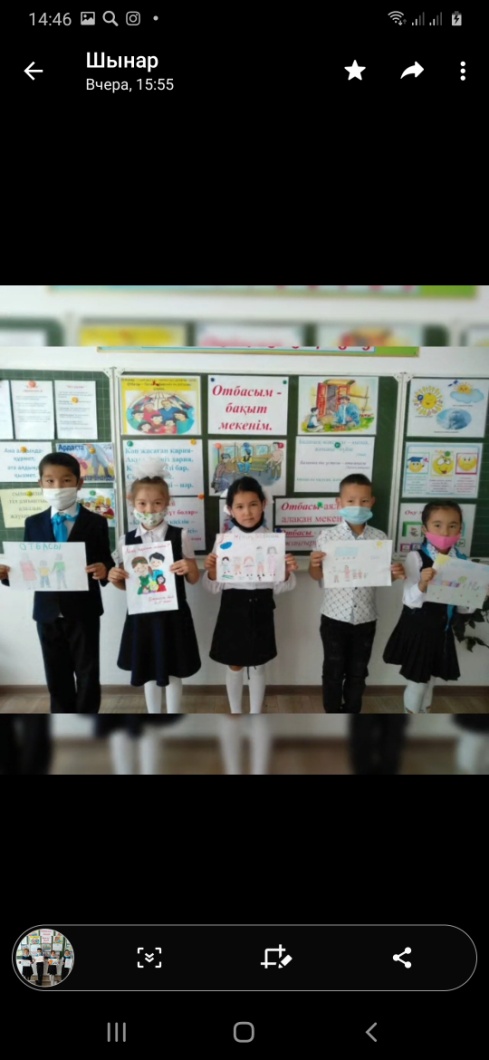 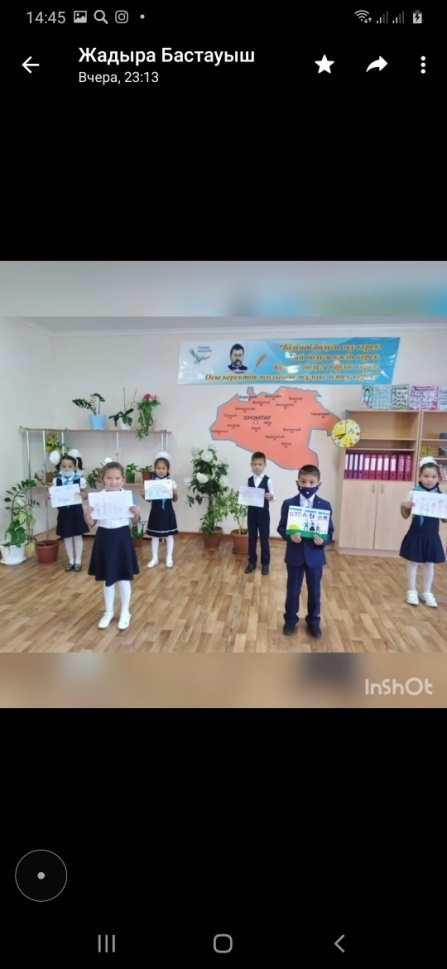 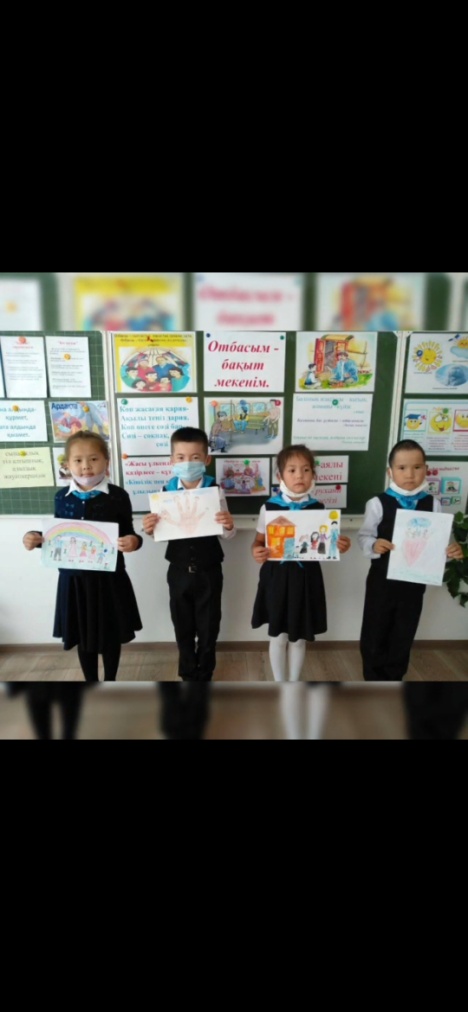 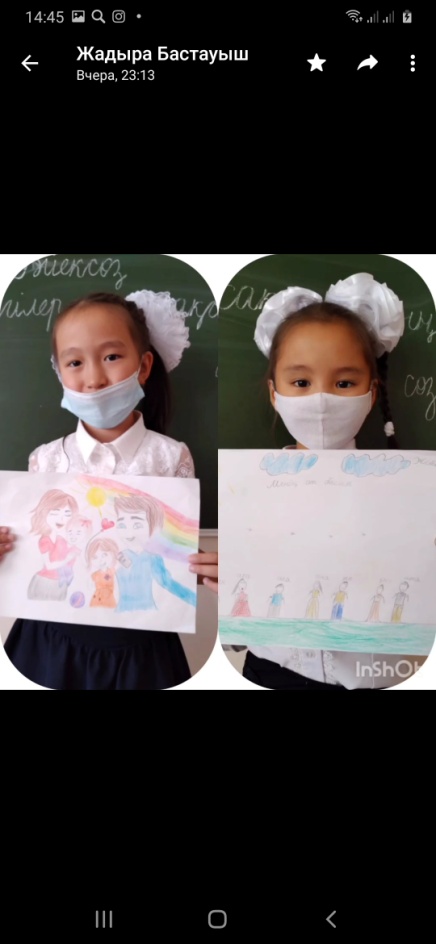 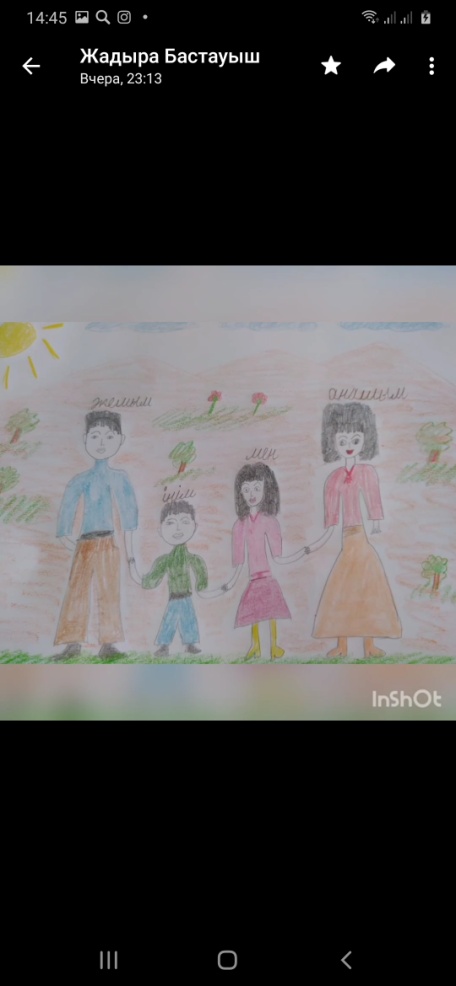 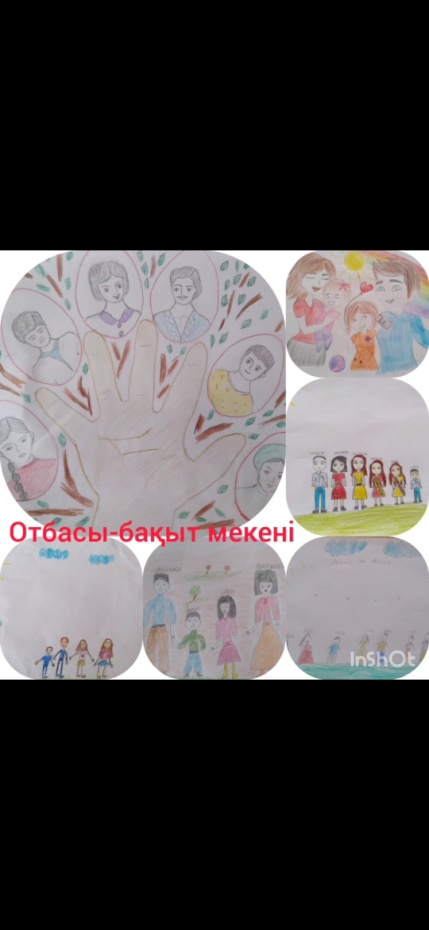 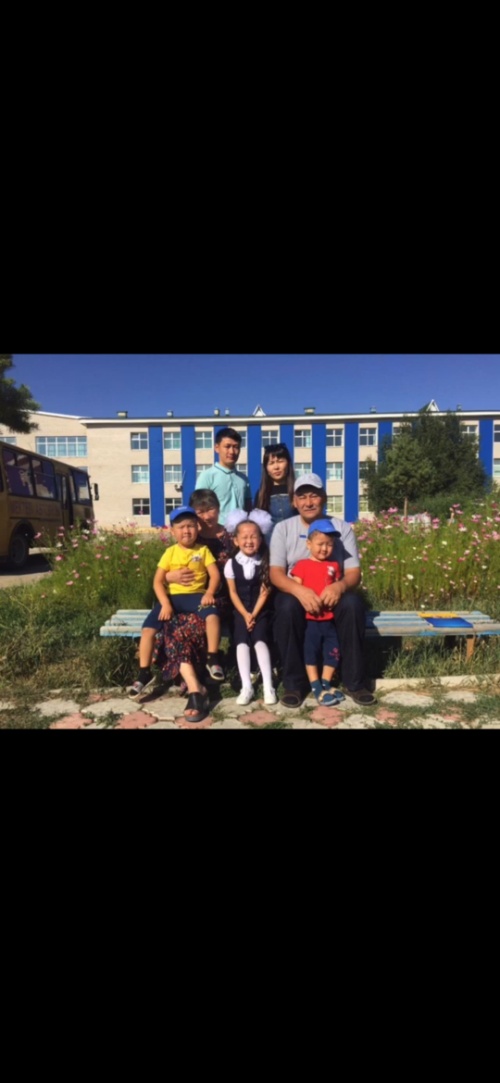 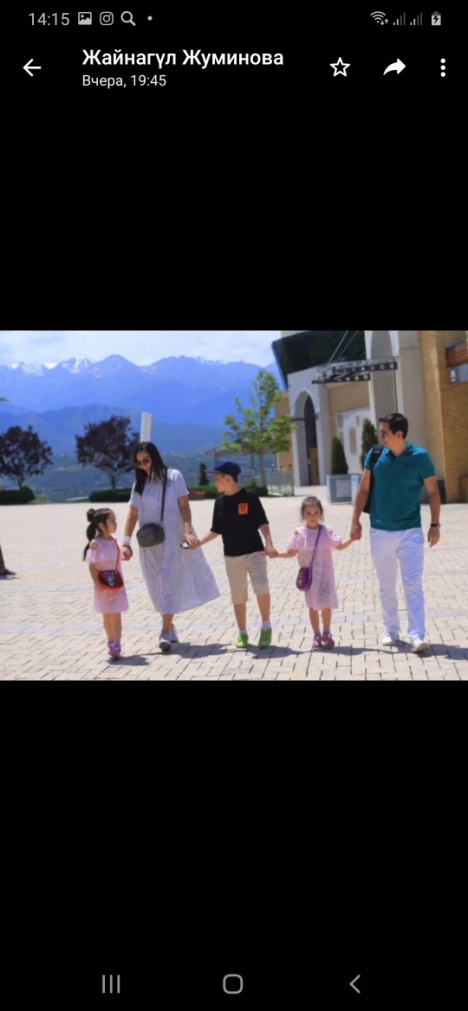 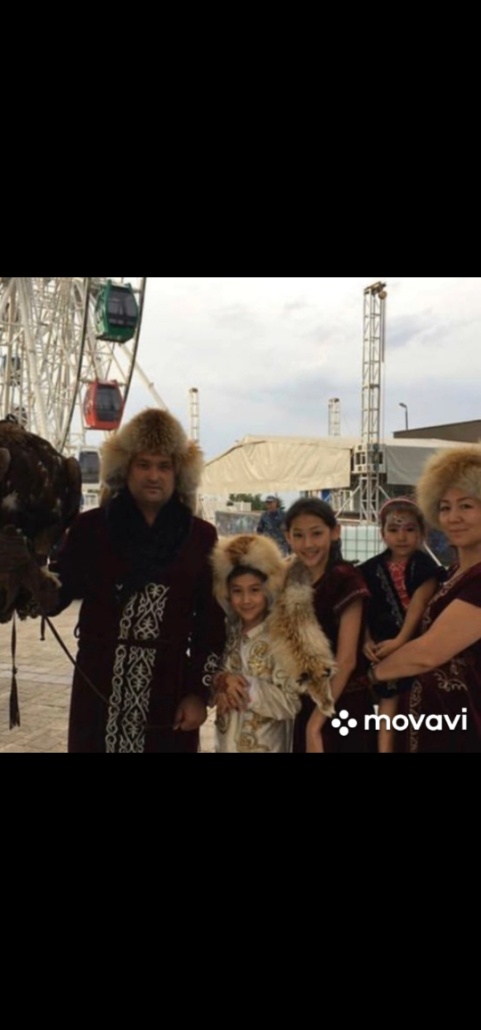          3-4 сынып білім алушылар арасында «Жанұям қорғаным,  ата-анам тірегім!»атты ән байқауы болып өтті. Байқаудың қорытындысы жасалынып, жеңімпаздар мақтау қағаздарымен  марапатталды.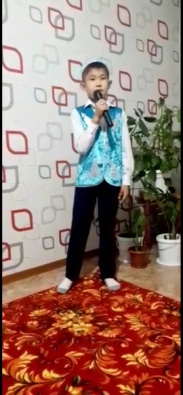 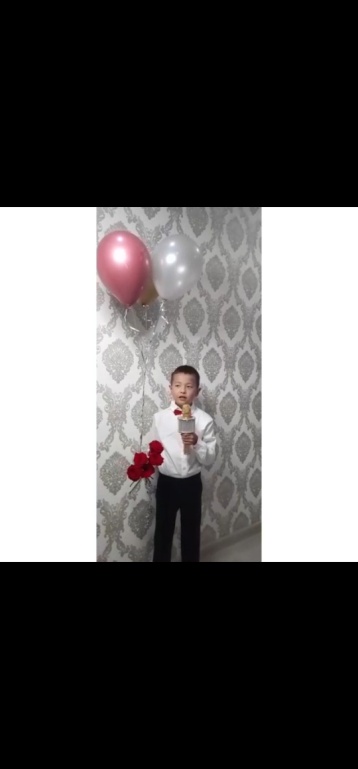 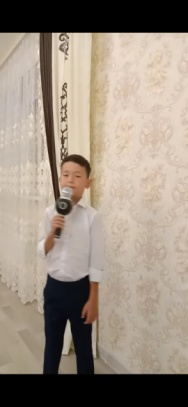 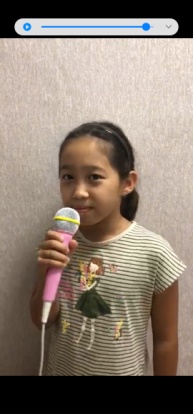 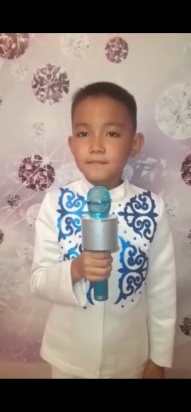 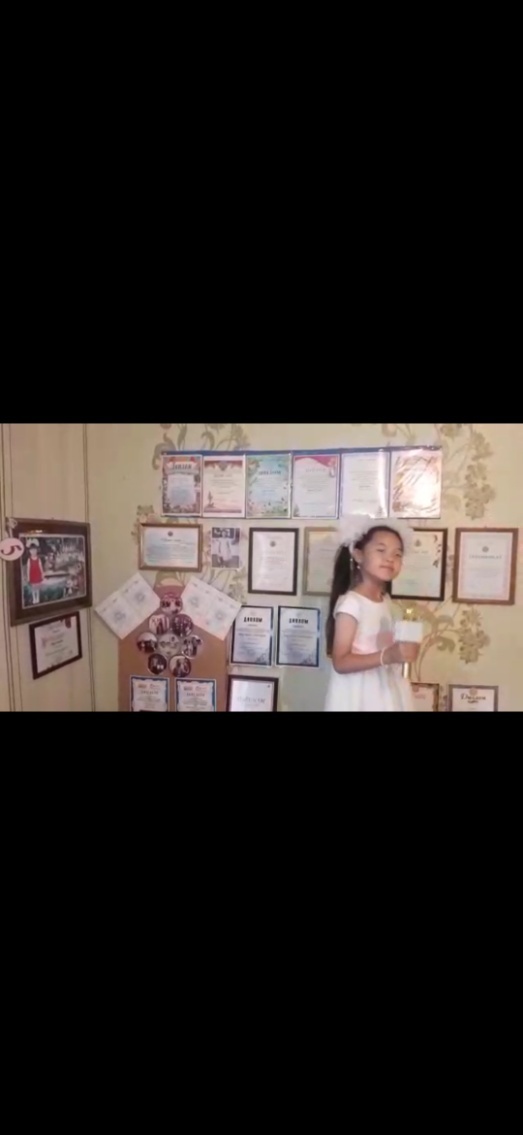 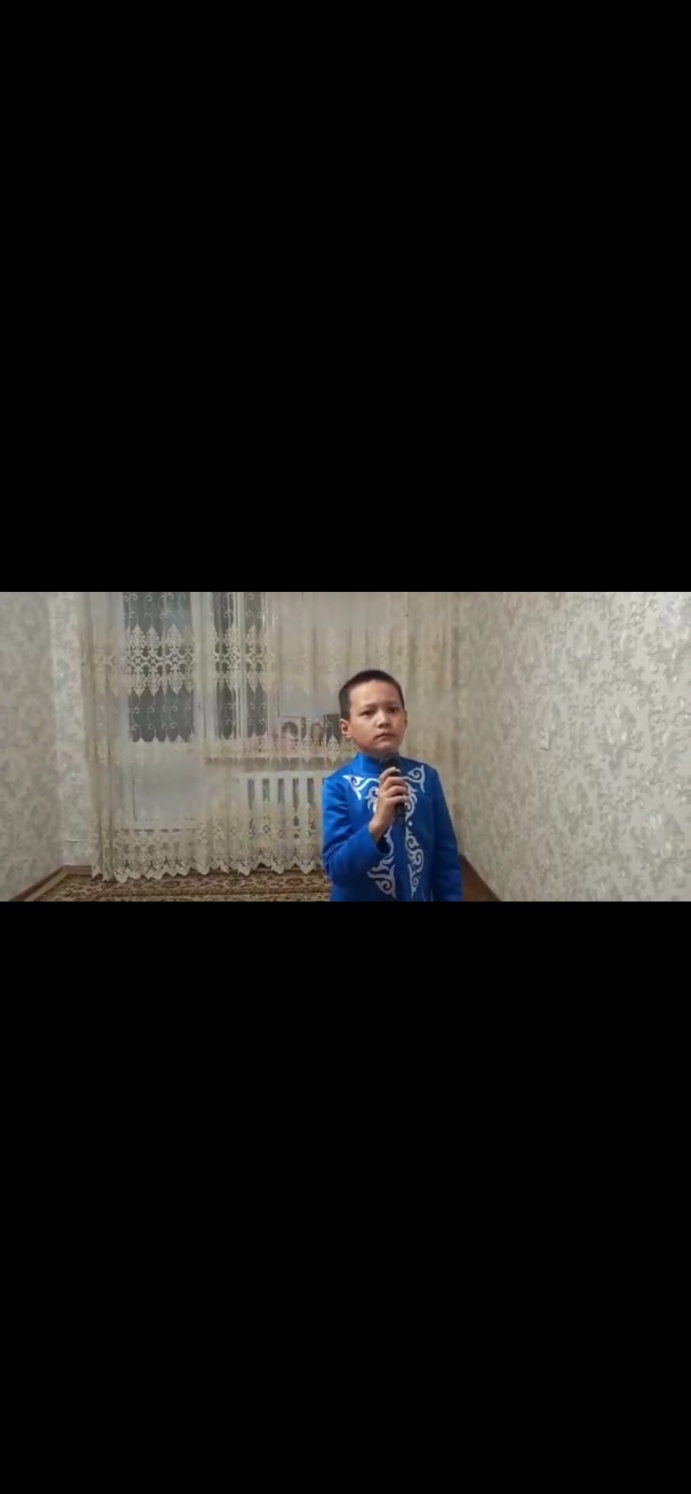 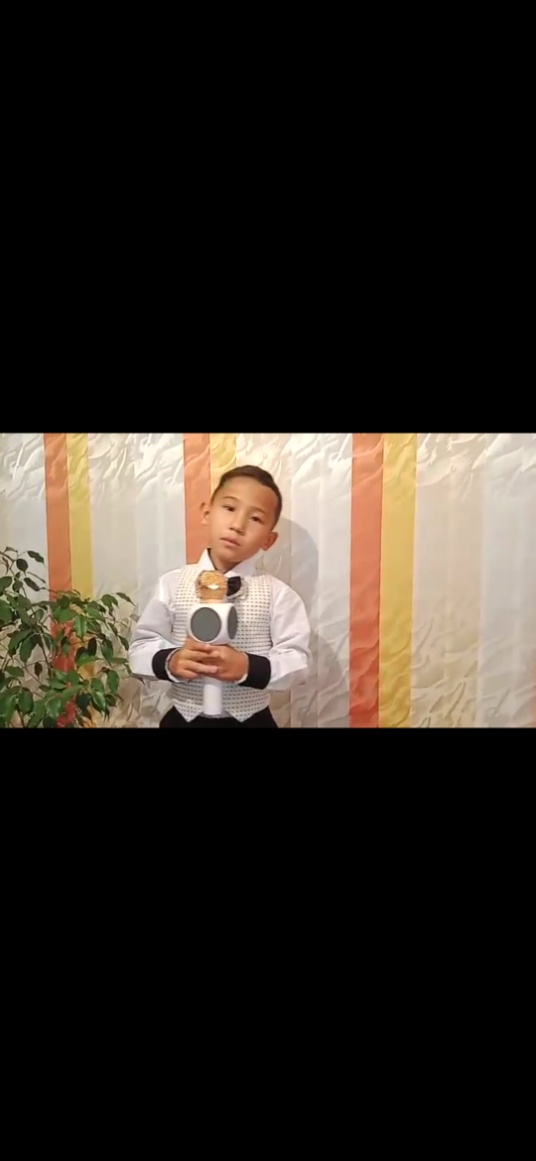 5-6 сынып білім алушылары арасында «Әр отбасы- бір әлем» тақырыбында мәнерлеп оқудан байқау ұйымдастырылып, жеңімпаздар марапатталды.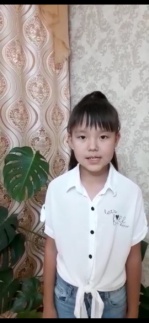 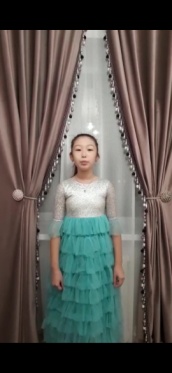 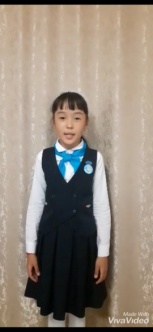 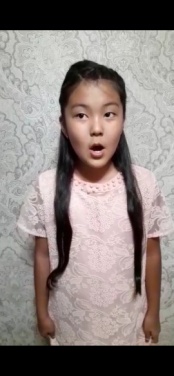 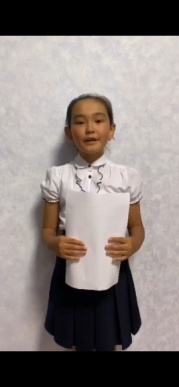 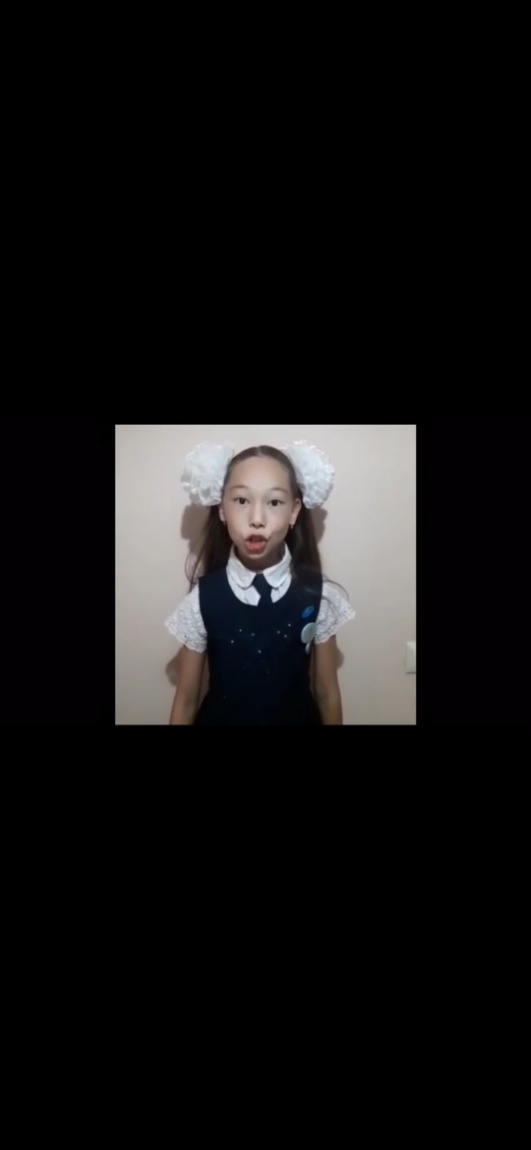 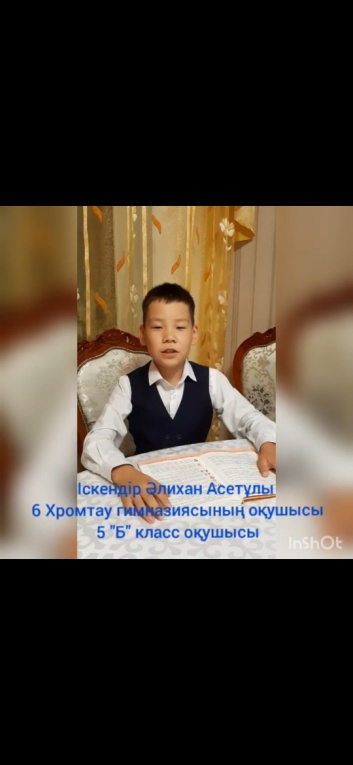 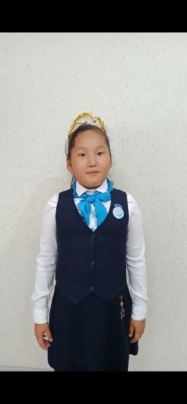 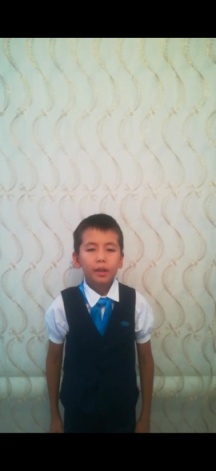 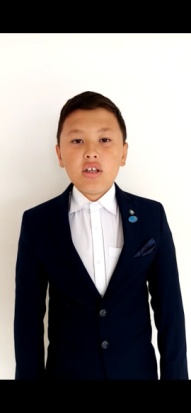 7-8-9 сынып білім алушылары «Отбасым – менің қуатым» тақырыбында эссе жазды.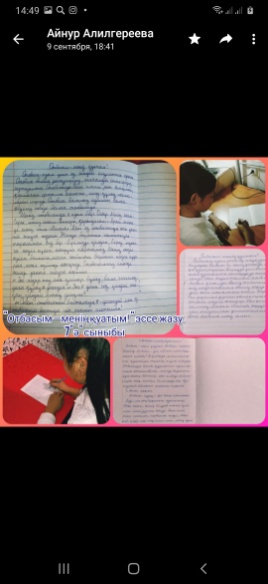 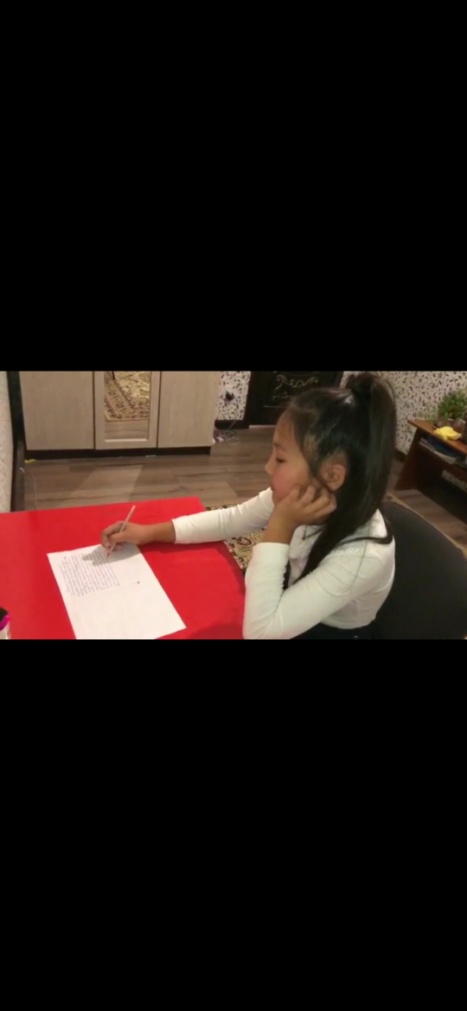 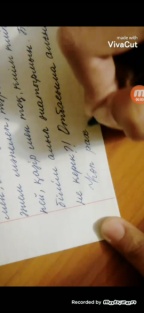 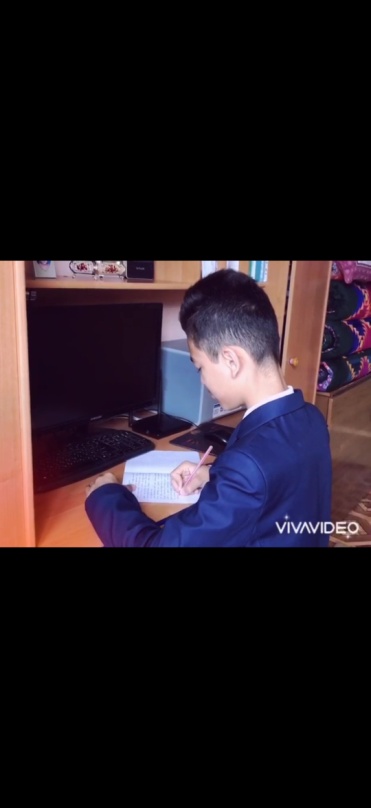 Апта соңында барлық сыныптарда тәрбие сағаттары өтті.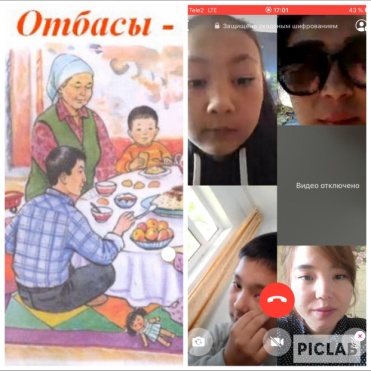 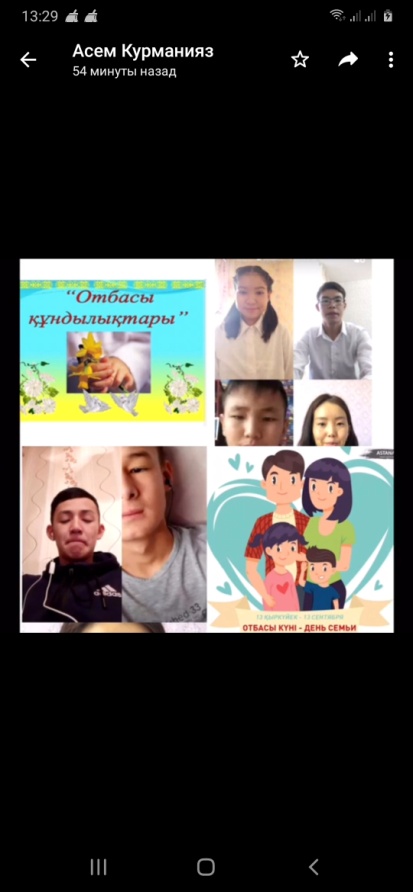 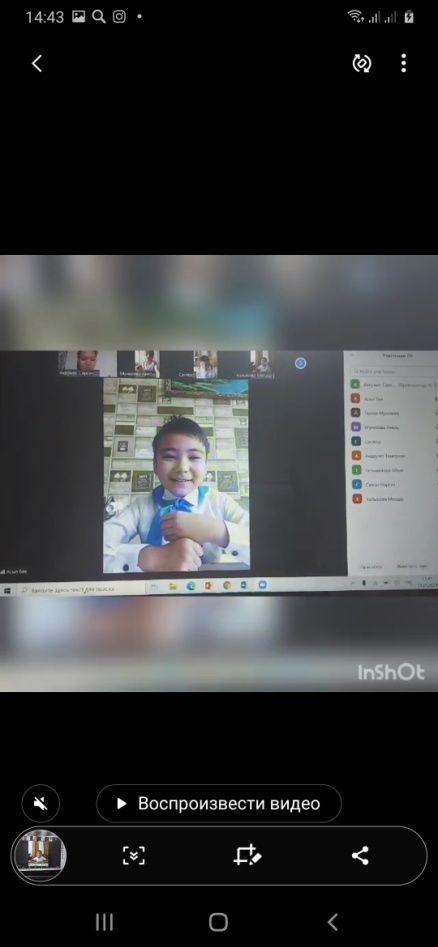 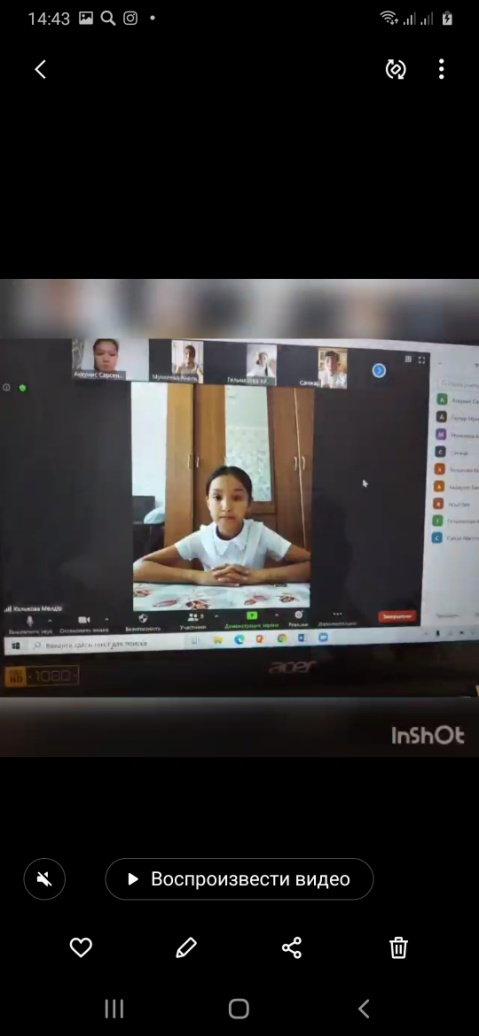 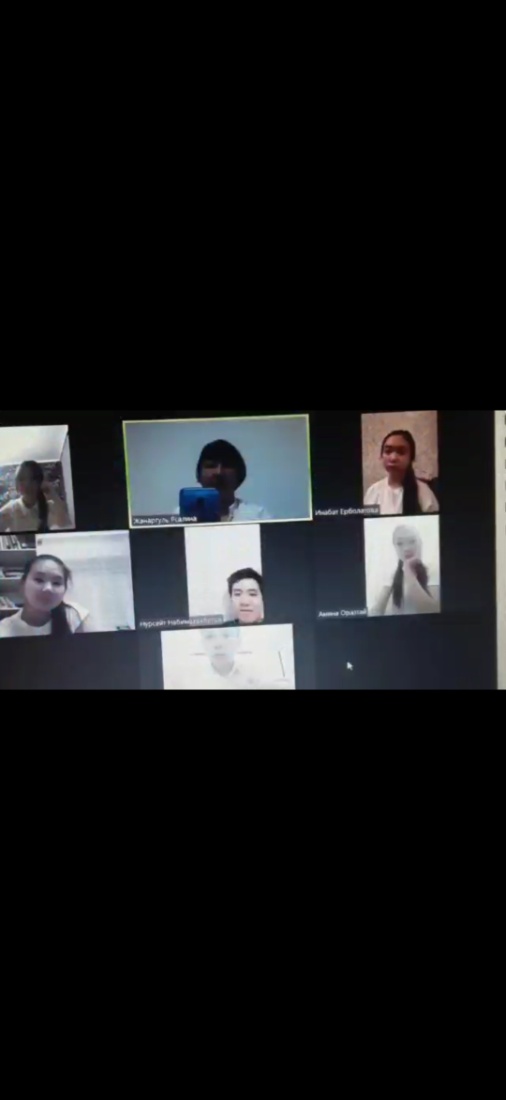 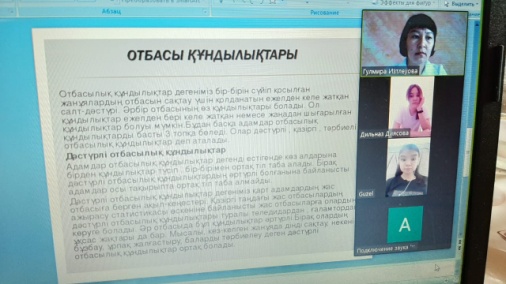 Орындаған: Жасаганбергенова Б.И3-4 сынып білім алушылары арасында ұйымдастырылған «Жанұям қорғаным,ата-анам тірегім!»ән байқауының қорытындысы:І орын:Сағынай Арман 4ә сыныпЕсет Ернұр 3а сынып Мұрат  Шахназ 4а сынып Тастанова Аягөз 3ә сынып.ІІ орын: Елеусизов Әсет 3в сынып Нағашыбай Бекзат 3ә сыныпЕрмұханов Мирнар 4а сыныпРахметалина Амина 4а сынып.Адамова Бағила 3а сыныпІІІ орын: Самат Елшат 3б сынып.Белсене қатысқан: Атабаева  Альбина 1ә сынып5-6 сынып білім алушылары арасында «Әр отбасы- бір әлем» тақырыбында мәнерлеп оқудан байқау қорытындысы:І орын:Төлеубекова Ботакөз 5а сынып Шүрен Гаухар 5ә сынып Жүсіпова Ақбота 5б сыныпЖақсылық Еркежан 5ә сыныпЖолтай Адинұр 5ә сыныпТөлепберген Ерасыл 5а сыныпІІ орын:Іскендір  Әлихан 5б сыныпНұрғазы Парасат 5б сыныпАмантай Нұрберген 5ә сыныпТемірбек Перизат 5б сыныпІІІ орын:Қайролла Нарқыз 5б сыныпРыспаева Каусар 6б сыныпБазарбаева Махаббат 5в сынып№Өткізілген іс-шараТүрі КүніКімдер қамтыладыЖауаптылар1«Менің отбасым» Фотокөрмесі7.091Сынып жетекшілер2«Менің отбасым» Суреттер көрмесі7.092Сынып жетекшілер3«Жанұям қорғаным, ата-анам тірегім!»Ән байқауы8.093-4Дощанова АЖаймахан А4«Әр отбасы- бір әлем»Мәнерлеп оқу9.095-6Дощанова АЖаймахан А5«Отбасым – менің қуатым»Эссе10.097-8-9Қазақ тілі, әдебиеті пәні мұғалімдері6«Отбасы құндылығы»Тәрбие сағаты11.099-10Сынып жетекшілер7«Жанұя-кішігірім мемлекет» Тәрбие сағаты11.0911Сынып жетекшілер8«Отбасы-бақыт мекені»Тәрбие сағаты11.091-8Сынып жетекшілер